Муниципальное казённое дошкольное образовательное учреждение детский сад общеразвивающего вида №1 г. Узловая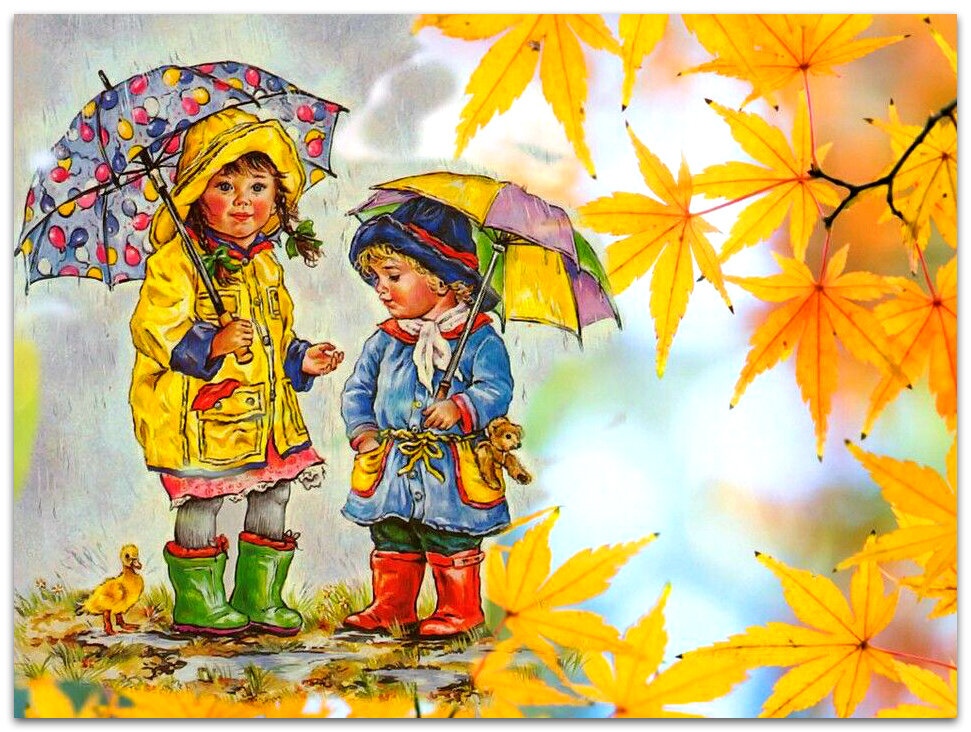 №57 сентябрь, 2023 г.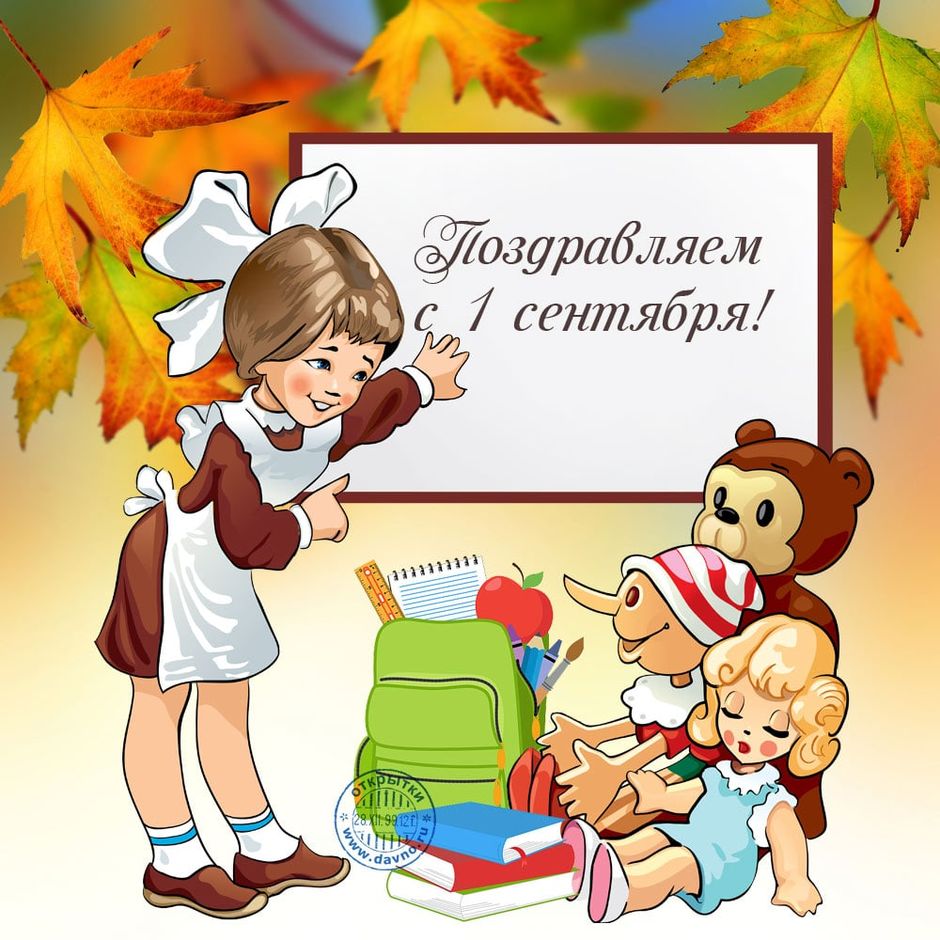 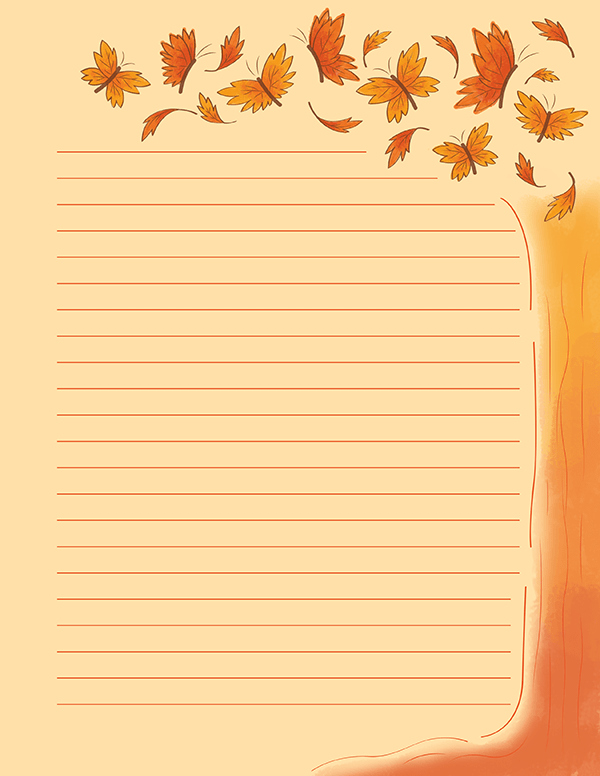 В этом номере:День знанийПосвящение в дошколятаВ гости к осениПутешествие по Тульскому краюОсенние фантазииКросс нацииЧествование педагоговДень дошкольного работникаПожарные ученияАзбука безопасностиДень озера БайкалРазвитие внимания у дошкольниковЖизнь детского садаДень знанийВеселый, познавательный праздник, посвященный Дню знаний, прошел сегодня в МКДОУ 1. Теплая погода, хорошее настроение, задорная музыка создавали позитивный настрой, а сказочные герои подарили детям душевное тепло, множество сюрпризов и желание узнавать новое.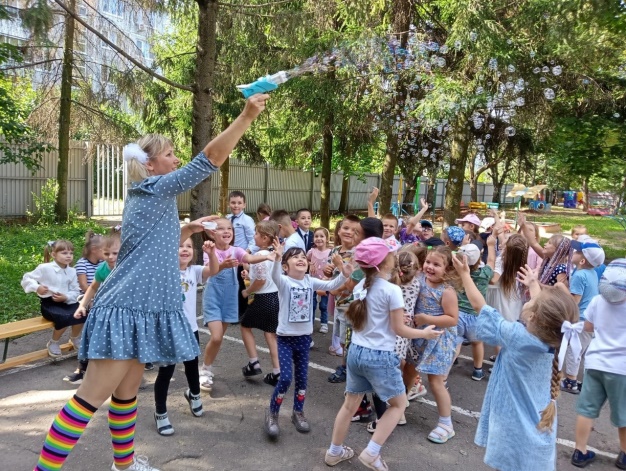 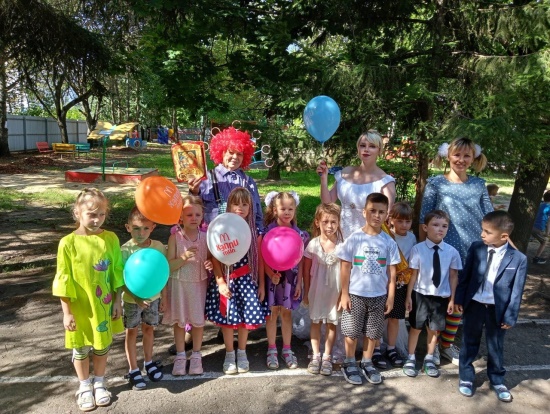 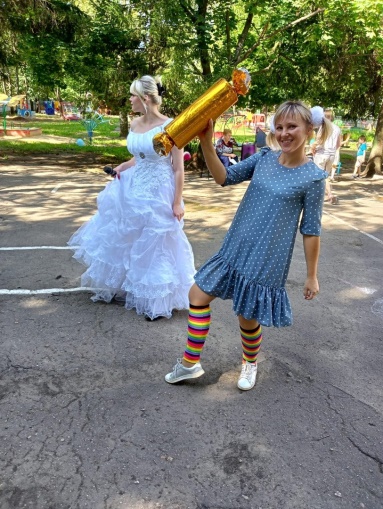 Посвящение в дошколята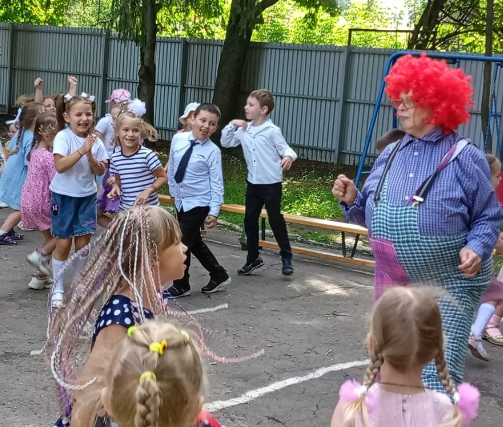 В МКДОУ д/с общеразвивающего вида № 1 есть интересная традиция: каждый год в начале сентября детей младшей группы посвящают в дошколята. Это всегда маленький, но очень веселый праздник.Сюрпризом для детей стало появление на празднике Машеньки, которая вместе с детьми веселилась, играла, пела песни. Закончился праздник вручением медалей «Маленьким дошкольникам».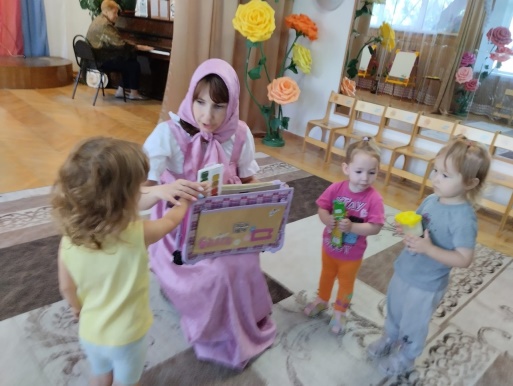 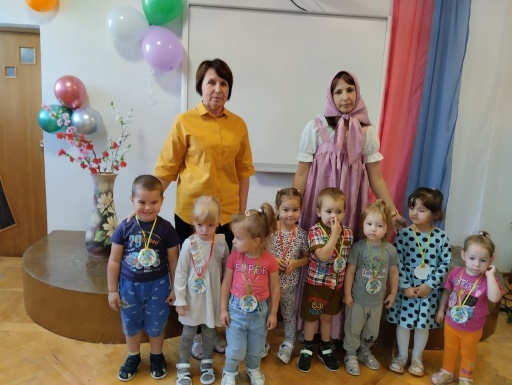 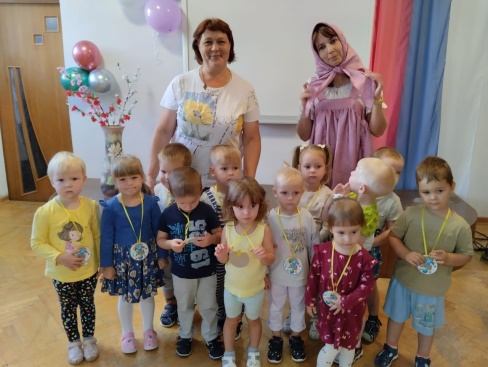 В гости к осени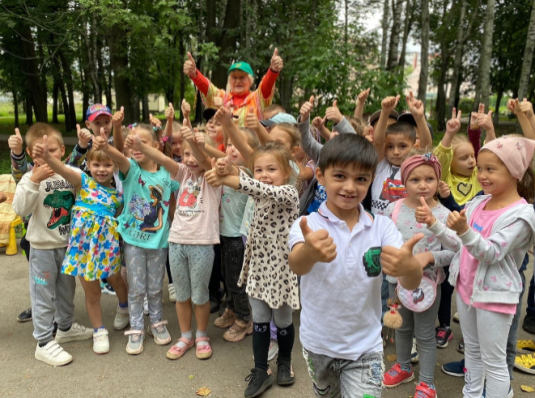 Воспитанники нашего детского сада стали активными участниками развлечения «В гости к осени» в парке культуры и отдыха.  Для ребят это запоминающийся, радостный и яркий праздник, который начался с прихода Осени. Дети дружно веселились и играли с Осенью в игры: «Отгадай сказку, «Осенний наряд», «Накорми кашей Сашу и Машу», «Моталочка», «Разбери и собери». А самым ярким и запоминающимся эпизодом стал сюрпризный момент: задорный танец маленьких Зайчат.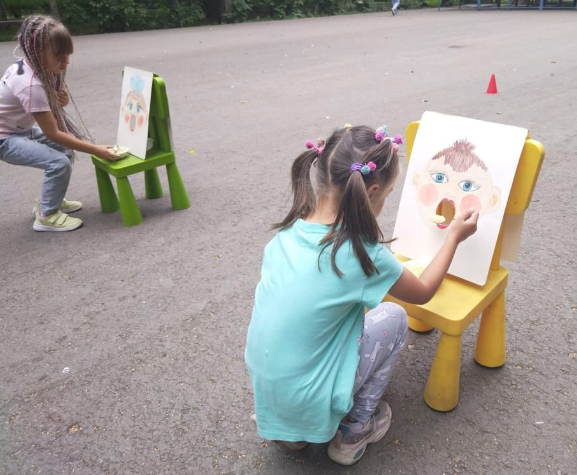 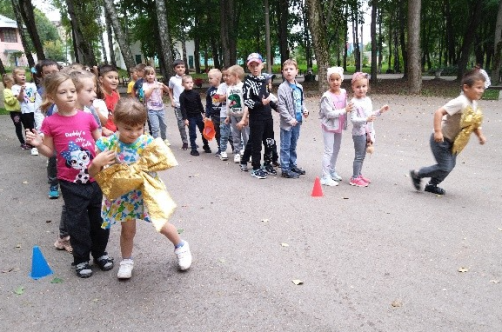 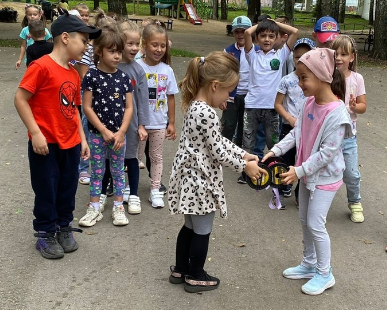 Жизнь детского сада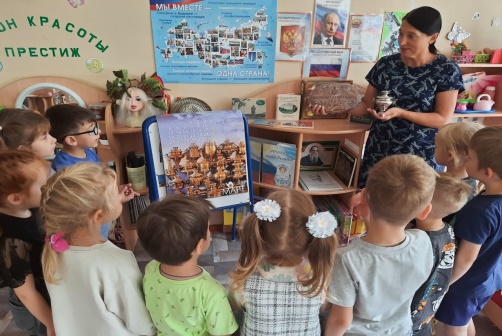 Путешествие по Тульскому краюВ большой стране у каждого человека есть свой маленький уголок: деревня или город, улица, дом, где он родился. Родина начинается на пороге твоего дома. Для многих из нас - Родина начинается именно здесь, в нашем родном крае.   Воспитанники старшей группы МКДОУ д/с общеразвивающего вида № 1 путешествовали по Тульскому краю. Знакомство с достопримечательностями Тулы и Тульскими промыслами погрузило их в небытие. Восторженные взгляды и улыбки детей застыли на лицах во время беседы о Тульском самоваре и вкуснейшим лакомством – пряником. В процессе знакомства с Тульским краем дети испытали чувства гордости за наш народ, богатый обычаями, трудолюбием, умением и желанием работать и веселиться от души.Осенние фантазии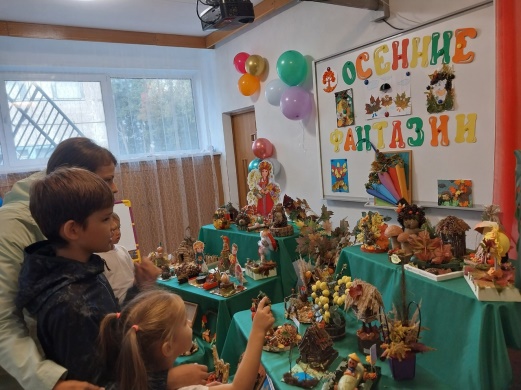 Традиционная районная выставка совместных работ родителей и детей «Осенние фантазии» проводится на этой недели во всех детских садах. Не остались в стороне и мы. Такие мероприятия  сближают родителей и ребёнка, позволяют им выразить свой творческий потенциал.Осень – чудесная пора и она вдохновляет своей яркостью и пестротой красок на воплощение прекрасных творческих идей. 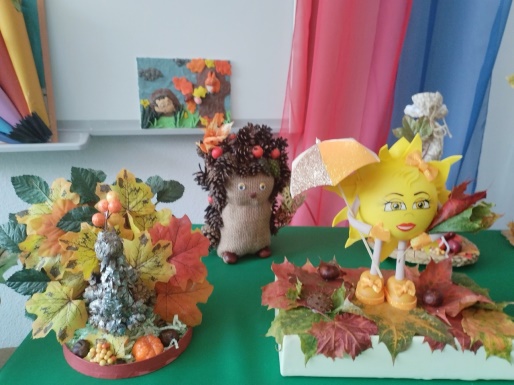 Замечательные поделки: забавных животных, красавицу Осень, осенние композиции поражают своей оригинальностью, их даже можно назвать настоящими произведениями искусства. Ни одна работа не повторяется. Все экспонаты выставки стали прекрасным украшением интерьера музыкального зала. В каждой работе прослеживается творческая индивидуальность и фантазия каждой семьи.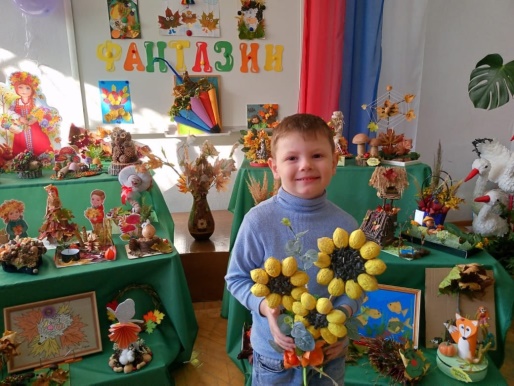 Большое спасибо всем участникам выставки. Желаем дальнейшего творчества.Кросс нации15 сентября 2023 года  в парке культуры и отдыха состоялась Всероссийская легкоатлетическая эстафета «Кросс нации-2023». Не остались в стороне и сотрудники нашего детского сада. Инструктор по физической культуре Падерин В.В. занял 3 место, с чем его и поздравляем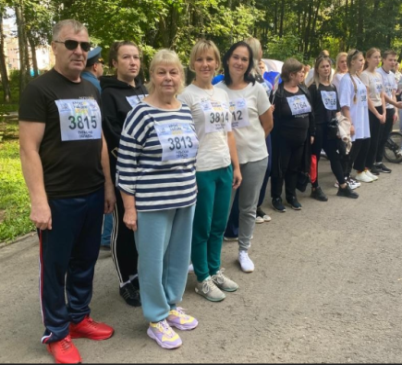 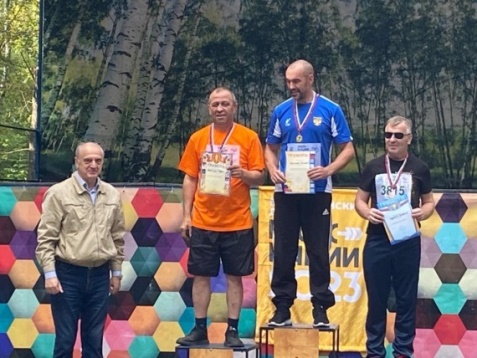 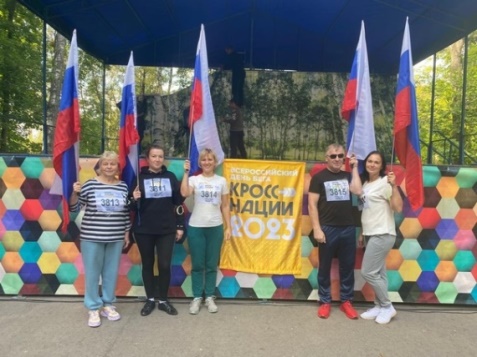 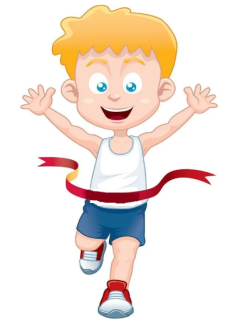 Год педагога и наставника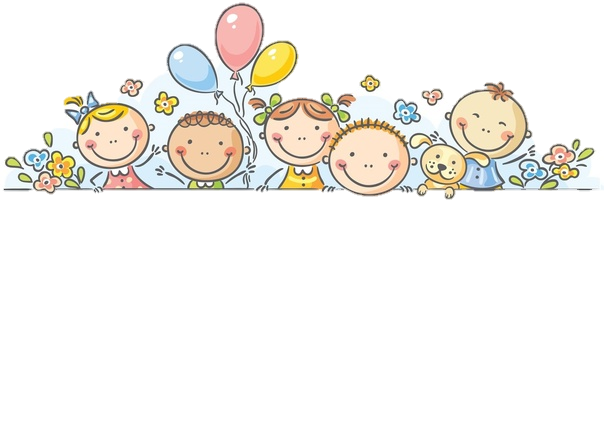 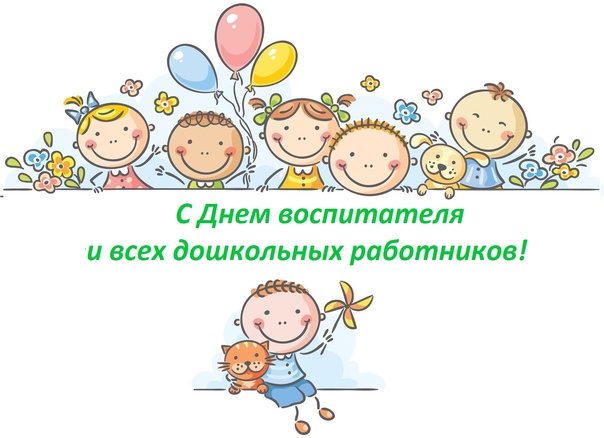 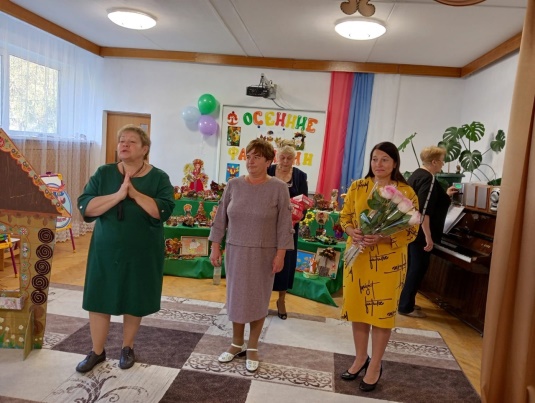 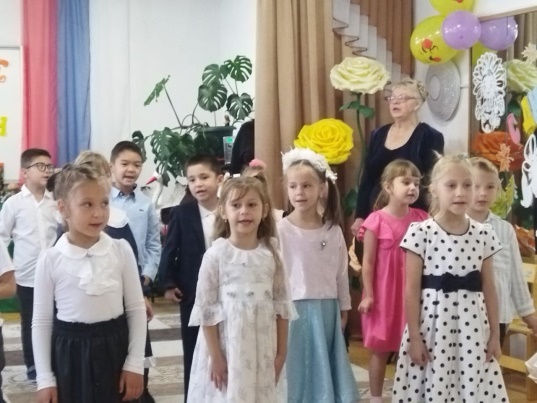 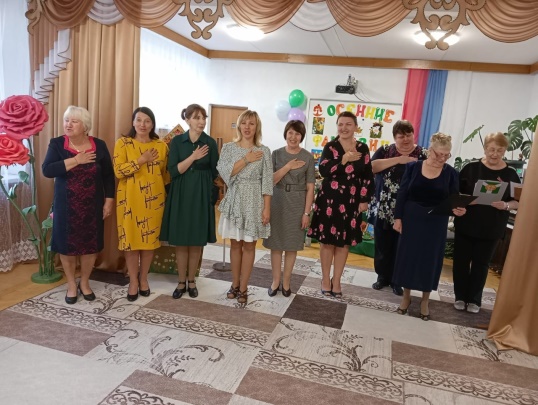 Чествование педагоговВсе мы знаем, что 2023 год в России признан Годом педагога и наставника. Накануне Дня дошкольного работника коллектив выразил слова благодарности и признания ветеранам педагогического труда, много лет посвятивших делу воспитания малышей. Эти люди отдали свою жизнь образованию, пропитали нас знаниями и навыками, воспитали нас и сформировали нашу личность. Мы помним и ценим их труд, опыт и мудрость. Поэтому в преддверии Дня дошкольного работника мы чествовали своих ветеранов. Воспитанники подготовительной группы приготовили красивые поделки для приглашенных и поздравили с профессиональным праздником "День Дошкольного Работника". Праздничный концерт получился трогательным, теплым, очень добрым.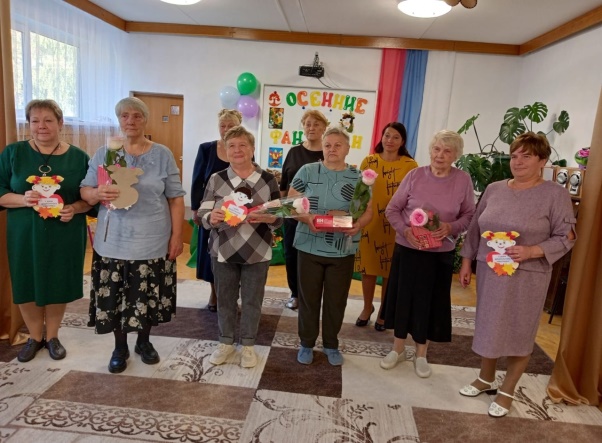 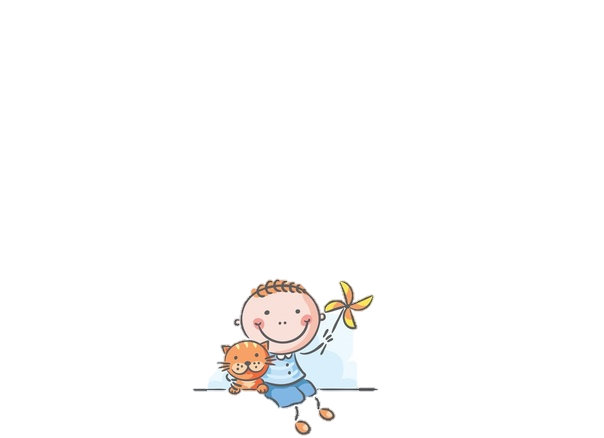 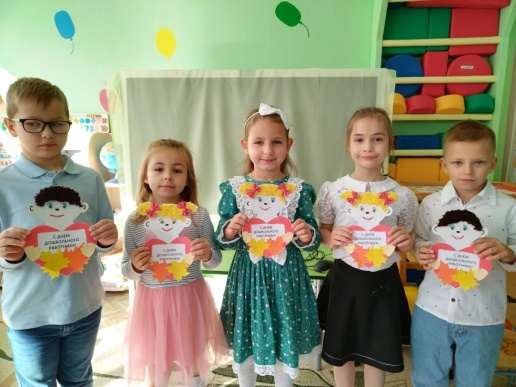 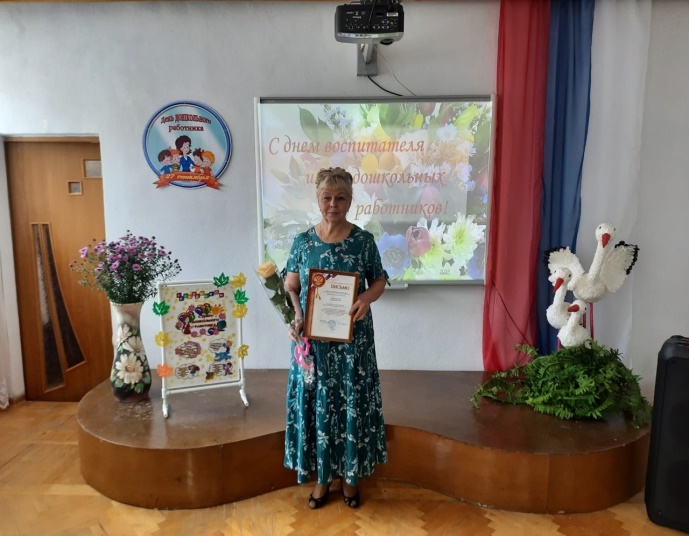 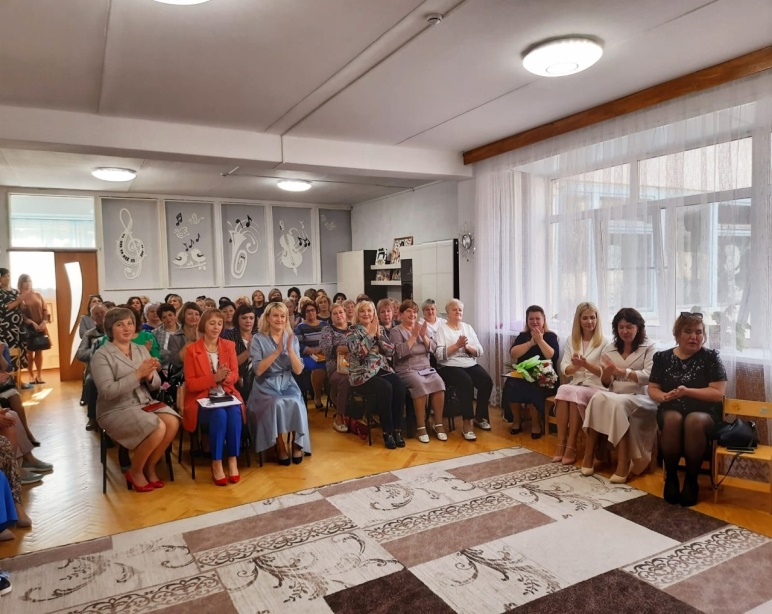 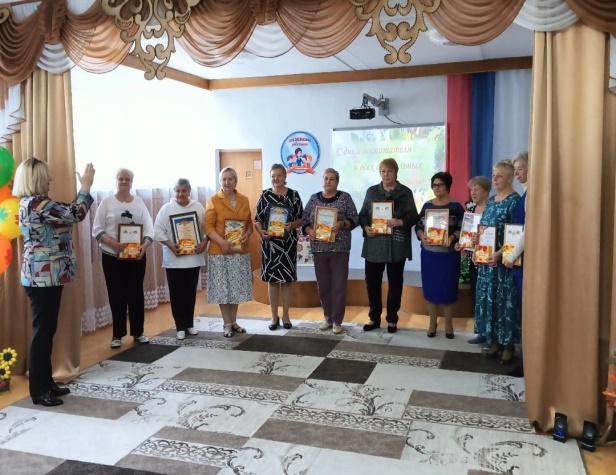 День дошкольного работникаВ торжественной обстановке прошло совещание, посвященное Дню дошкольного работника. Сотрудники детских садов услышали много слов благодарности в свой адрес. С поздравлениями выступили воспитанники детских садов. На совещании была награждена музыкальный руководитель нашего детского сада за долголетний добросовестный труд и в честь 45-летия трудовой деятельности. ПОЗДРАВЛЯЕМ!!!Страничка безопасностиПожарные учения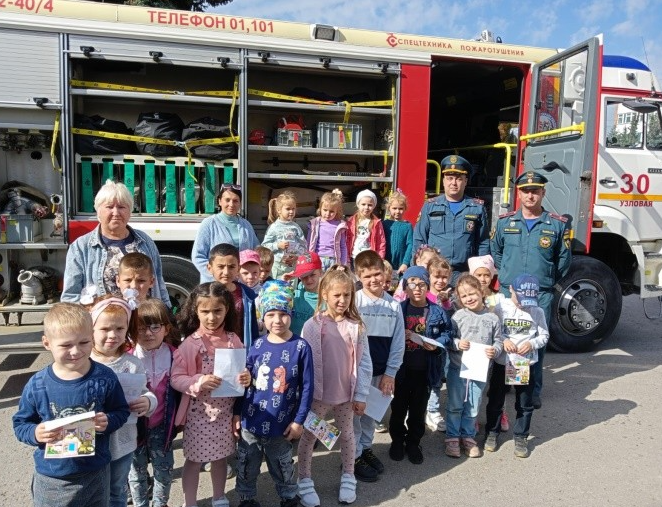 В рамках проведения выездной коллегии Главного управления МЧС России по Тульской области, подразделения МЧС провели показательные выступления для воспитанников детских садов и учащихся школ, а также жителей города. Зрители с большим интересом наблюдали за слаженными действиями спасателей при возгорании, а также во время аварийно-спасательных работах при дорожно-транспортном происшествии. 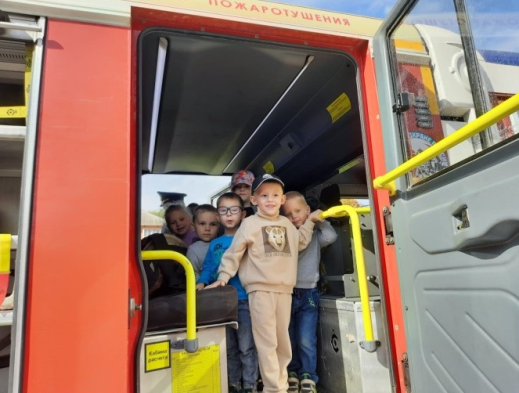 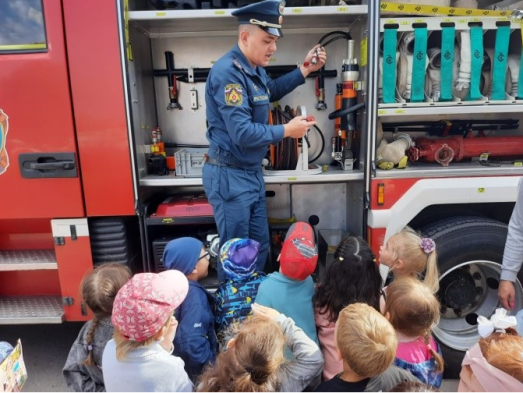 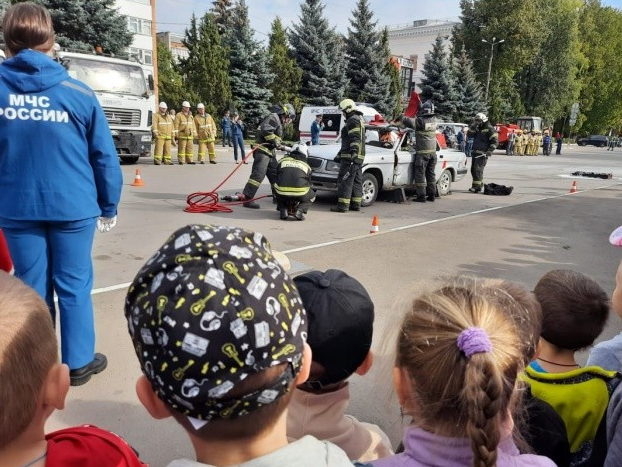 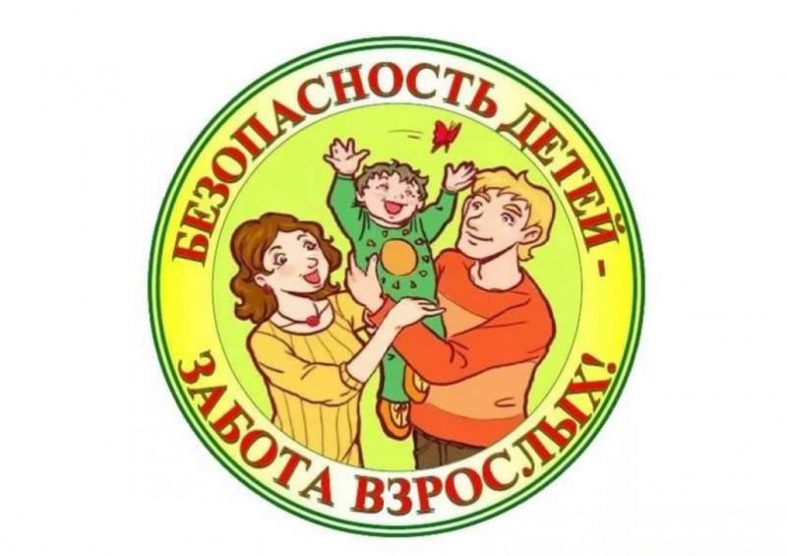 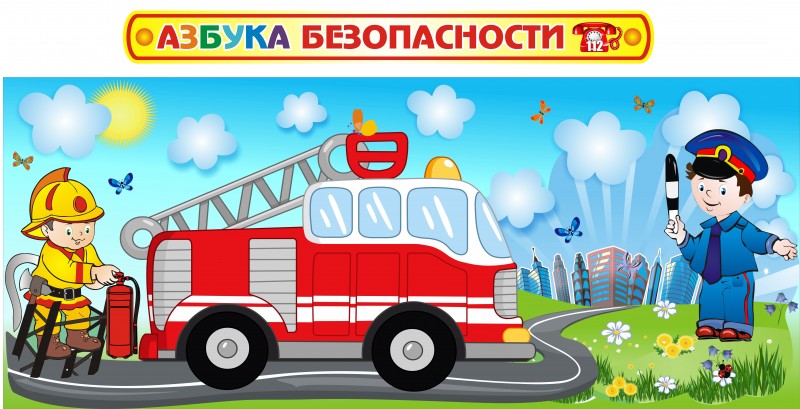 Воспитанники нашего детского сада стали участниками районного проекта по обучению детей безопасному поведению «Безопасность в быту, на улице, на дороге». Во всех группах дети в практической деятельности осваивали правила безопасного поведения: рисовали знаки безопасности, учились обращаться с электрическими приборами, рассматривали картинки и плакаты, беседовали о правилах безопасного поведения, играли в дидактические игры. На стендах для родителей обновлена информация по обучению детей безопасному поведению в домашних условиях.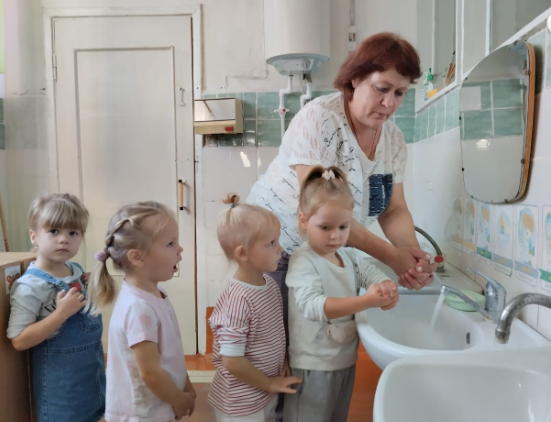 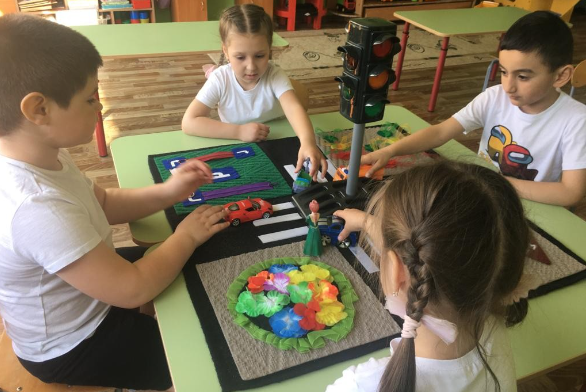 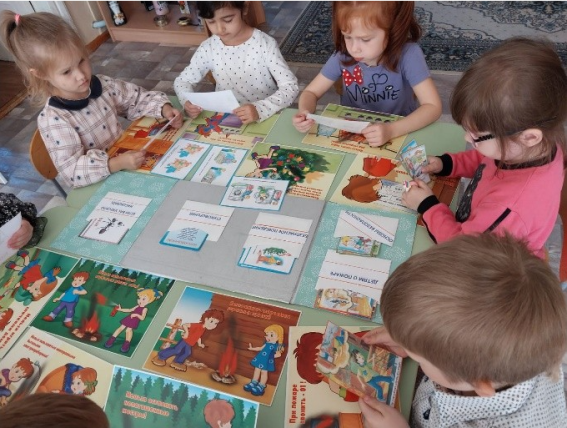 Это интересно!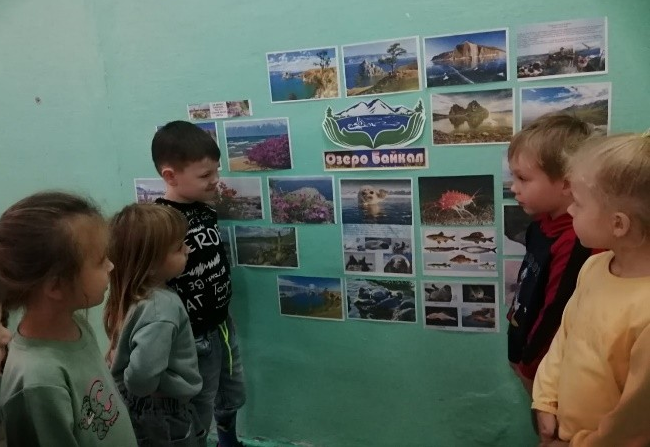 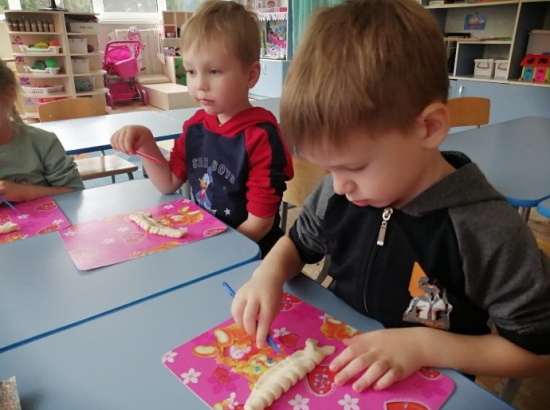 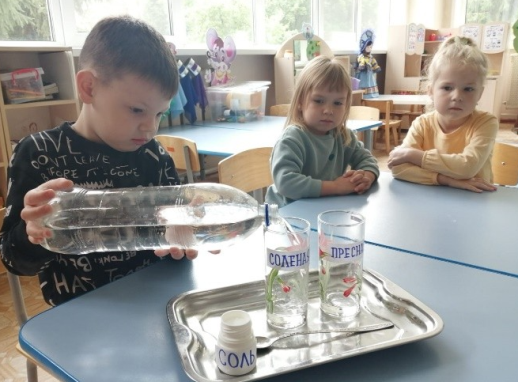 День озера БайкалВ начале сентября в России ежегодно отмечается День озера Байкал. Этот праздник - повод напомнить обществу об актуальных проблемах величайшего озера планеты и выразить ему искреннюю любовь и уважение. Воспитанники средней группы Б совершили интересное путешествие на Байкал. Они рассматривали фотографии озера, проводили познавательные опыты, лепили из теста рачков, которые обитают в этом замечательном озере. Благодаря именно этому планктонному ракообразному - эпишуре, озеро Байкал обладает кристальной чистотой.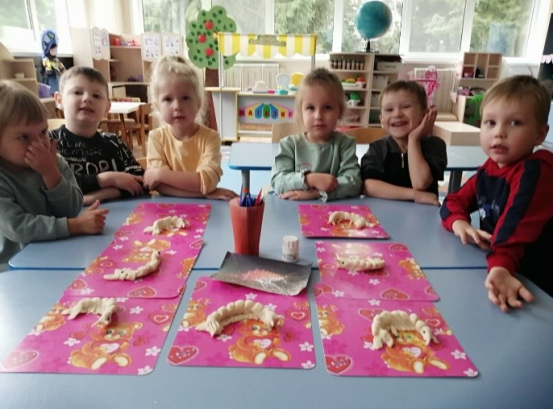 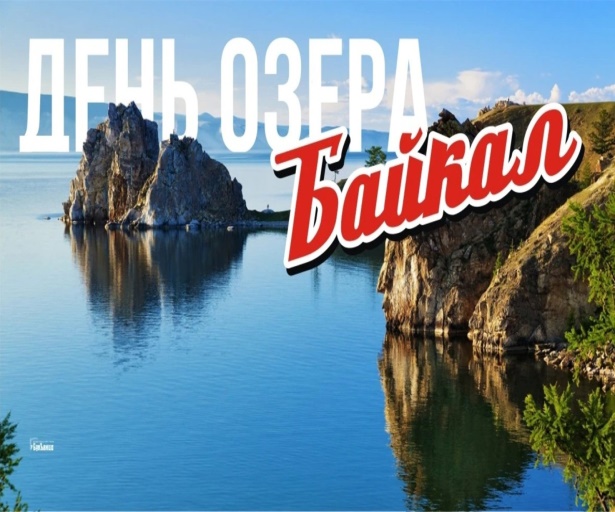 Советы педагога-психолога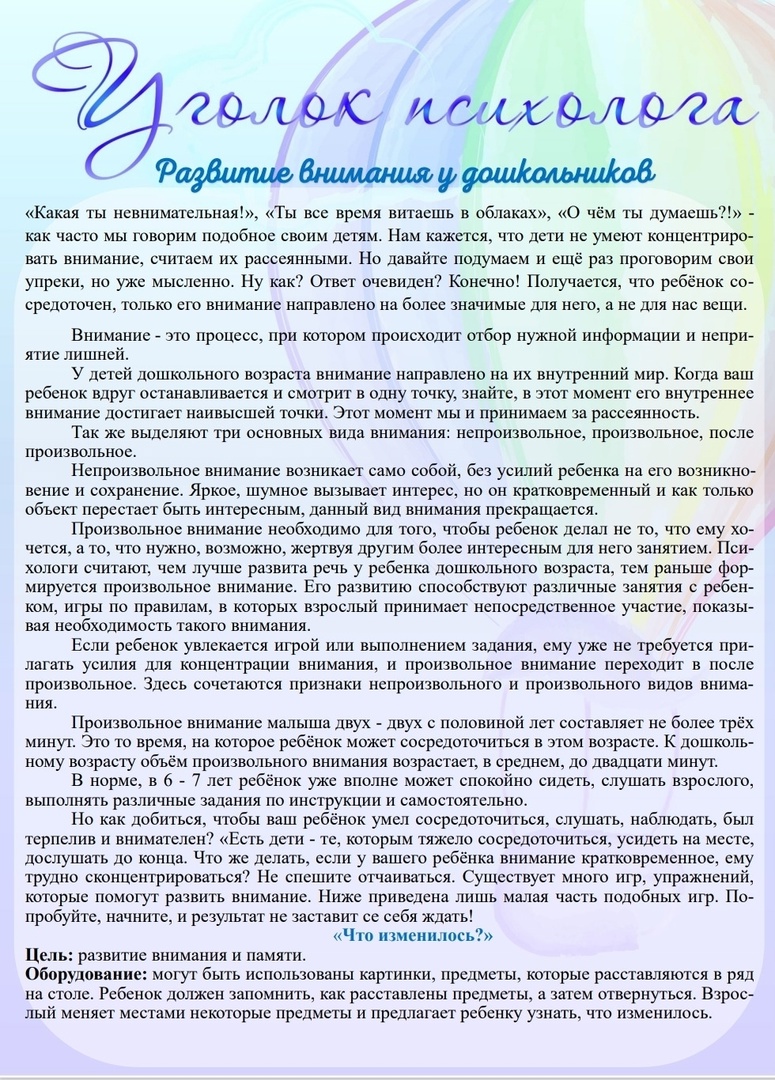 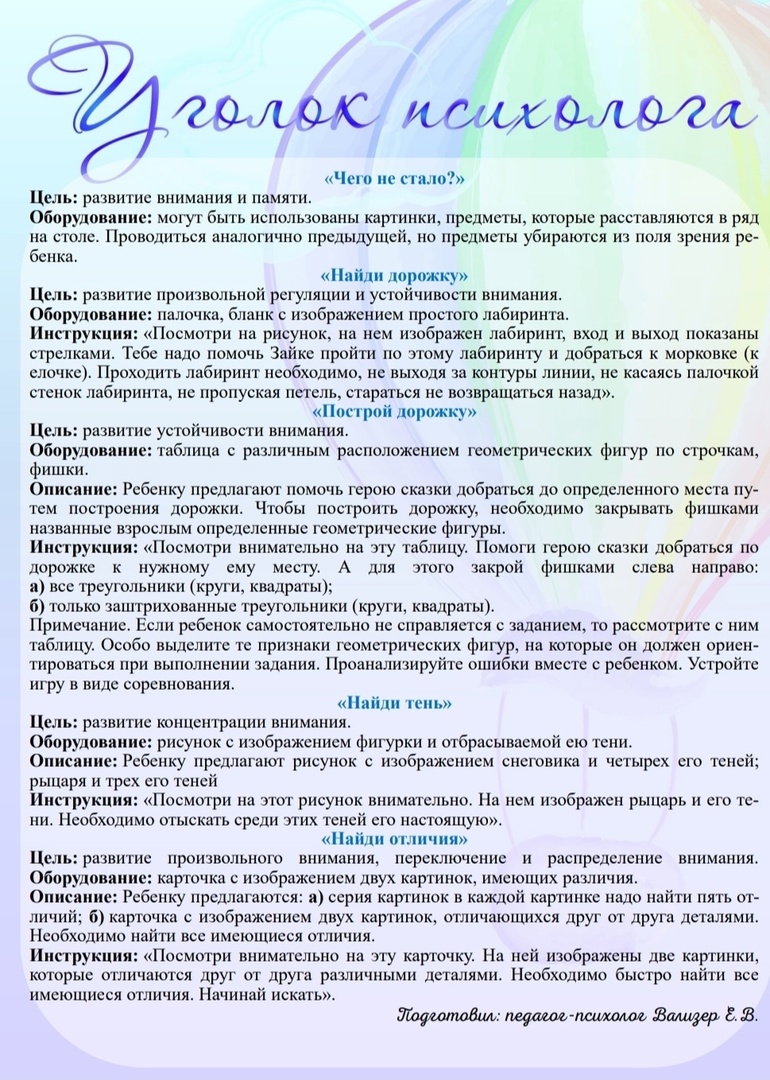 